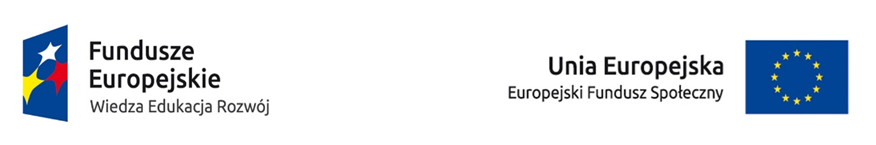 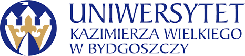 Bydgoszcz, dn. 07.12.2023 r.Dotyczy: „Organizacja i przeprowadzenie szkoleń pn. „Dialog motywacyjny” oraz „Terapia skoncentrowana na rozwiązaniach” dla studentów pedagogiki resocjalizacyjnej w ramach realizacji projektu „Stawiamy na rozwój UKW”Numer postępowania: UKW/DZP-281-U-71/2023Informacja z otwarcia ofertDziałając na podstawie art. 222 ust. 5 ustawy z dnia 11 września 2019r.Prawo zamówień publicznych, zwanej dalej „ustawą”, Zamawiający przekazuje następujące informacje o: nazwach albo imionach i nazwiskach oraz siedzibach lub miejscach prowadzonej działalności gospodarczej albo miejscach zamieszkania wykonawców, których oferty zostały otwarte, cenach lub kosztach zawartych w ofertach:Kanclerz UKWmgr Renata MalakOrganizacja i przeprowadzenie szkoleń pn. „Dialog motywacyjny” oraz „Terapia skoncentrowana na rozwiązaniach” dla studentów pedagogiki resocjalizacyjnej w ramach realizacji projektu „Stawiamy na rozwój UKW”Organizacja i przeprowadzenie szkoleń pn. „Dialog motywacyjny” oraz „Terapia skoncentrowana na rozwiązaniach” dla studentów pedagogiki resocjalizacyjnej w ramach realizacji projektu „Stawiamy na rozwój UKW”Organizacja i przeprowadzenie szkoleń pn. „Dialog motywacyjny” oraz „Terapia skoncentrowana na rozwiązaniach” dla studentów pedagogiki resocjalizacyjnej w ramach realizacji projektu „Stawiamy na rozwój UKW”Organizacja i przeprowadzenie szkoleń pn. „Dialog motywacyjny” oraz „Terapia skoncentrowana na rozwiązaniach” dla studentów pedagogiki resocjalizacyjnej w ramach realizacji projektu „Stawiamy na rozwój UKW”NrNazwa (firma) i adres WykonawcyNazwa kryteriumWartość brutto oferty1cena brutto:cz.1 – 24 690,00 PLN2Laboratorium Doświadczeń Sp. z o. o.Al. Jana Pawła II 2700-867 Warszawacena brutto:cz.1 - 34 440,00 PLN3Strefa Rozwoju Danuta Rynkiewiczul. Emilii Plater 1a/5305-500 Piasecznocena brutto:cz.1 – 19 281,00 PLNcz.2 – 21 600,00 PLN4Centrum Szkoleniowe „Potęga Balansu” Joanna Bienioszekul. Batorego 18/443-200 Pszczynacena brutto:cz.1 – 89 100,00 PLNcz.2 – 96 000,00 PLN5PPHU Gepol Sp. z o. o.ul. Dąbrowskiego 75/4460-523 Poznańcena brutto:cz.1 – 48 000,00 PLNcz.2 – 80 000,00 PLN6Centrum Rozwiązań Artur LewińskiUl. Jana Matejki 887-100 Toruńcena brutto:cz.2 – 45 000,00 PLN7Zespół Ekspertów Manager Pelczar Sp. j.ul. Czyżówka 1430-256 Krakówcena brutto:cz.1 - 83 400,00 PLNcz.2 – 83 400,00 PLN8VR Training Sp. z o. o.ul. Liliowa 15/611-041 Olsztyncena brutto:cz.1 – 28 800,00 PLNcz.2 – 36 600,00 PLN9Szkoła Męskiego Stylu Agnieszka Świst Kamińskaul. Stawna 784-207 Bojanocena brutto:cz.1 – 18 450,00 PLN